1-2M1M1A13NumeratorDenominator2M=-2tan-1 (2)=63.43oB1M1A133EB=x cm  5=X=2EC=10cmM1A1B13412c+8t=9408c+10t=860T=sh 50C=sh 456(45)+12 (50)=sh 870M1A1B13For both equationFor both53-3mx 3-4= 310-3m-4=10M1M1A13Expressing all to base 36¼=1124.58 dollars=1125 dollarsM1M1M1A147Sin-1= 65.85o180-65.85=114.15oa2=252+322-2x25x32x cos114.15o=625+1024-(1600(-0.4.91)a==47.995=48cmM1A1M1A14Application of cosine rule8LCM=122+1=13 staircases B1B129M1M1M1A14Simplified numerator and denominator (both)Factorization of both10   (2, -3)              4                   B(-10, 9)                     p   A+=M1M1A1311M1M1A13substitution12(7-2)180o=900o40+2x+x+2x+25+155+140=900o360+5x=9005x=540X=108oB1M1A1313h=2.597cm=7.701 hrsM1M1A13=77 litres141 h= 60kmRelative speed=x-60km/hx-60=20x=80km/hB1M1A1315A: J: M=2:6:9=sh. 11,520B1M1A13Ratio of the three16B1B1B13Net drawn accuratelyLabelingPath shown17b) x=32  42  54.5  69.5  84.5    fx=64  126  545  2780  422.5=65.625CF =2  5  15  55  6059.5+=67B1B2M1M1M1A1B1M1A110ClassesAll frequenciesB1 at least 3 frequenciesMid pointsfxCumulative frequenciesOr equivalent183x2+82x-600=0(x-6)(3x+100)=0X=6Time to walk=B1B1M1M1M1A1B1M1M1A11019V=18.5=K=37V==17.76R1=1.15RH1=0.88HV1=V1=0.665v x 100%=66.5%Decreased by 33.5%M1A1B1M1A1B1M1M1M1A110For both R1 and H1Difference20Quadrilateral drawn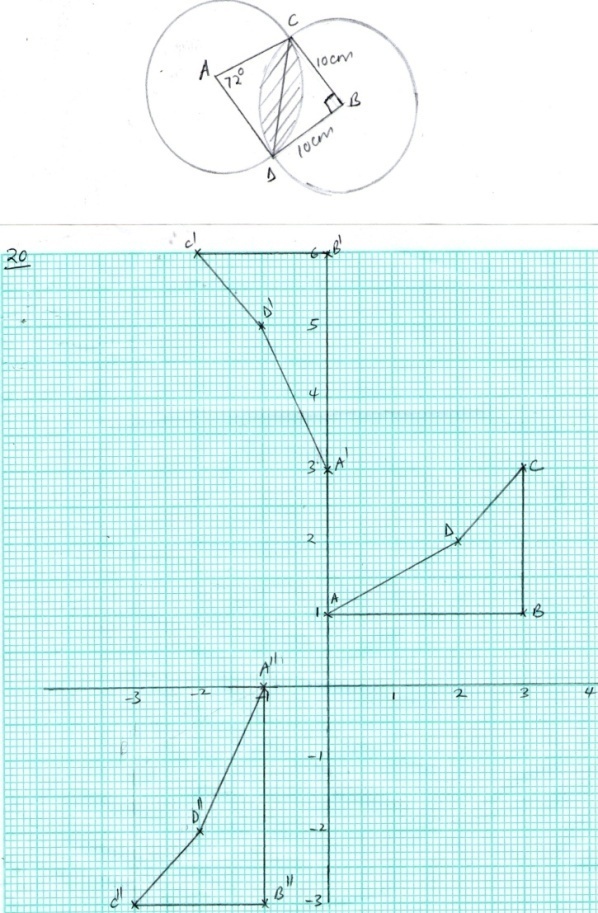 Centre (-1, 2)Angle +90oB`(0,6)C`(-2,6)B``(-1, -3)C``(-3,-3)B1 B1B1B1B1B1B1B1B1B110ABCDBisectorCentreAnglePoint B`Point C`Quadrilateral A`B`C`D` drawnReflection in line y=-xB`` coordinatesC`` coordinates21Sin 36o=R==12Cm()+()(90.51-68.48)+(78.57-50)22.08+28.57=50.6cm2M1A1M1A1M1M1M1M1M1A11022V=M=523.81 x 2.4=1257.144g=1.257kgh==2.604=6.667cmM1A1M1A1M1M1A1M1M1A11023b)i  7.6 x 10=76       325o   ii) 4.6 x 10=46        200o    iii) 9.8 x 10= 98                   296oB1B1B1B1B1B1B1B1B1B110Location of ALocation of CLocation of DDiagram 2475x + 60y=70(x+y)5x=10yX:y=2:1i) Time till=ii) 1 hr  - =  fullrem= iii) empty =M1M1A1M1A1M1M1A1M1A110Or equivalent